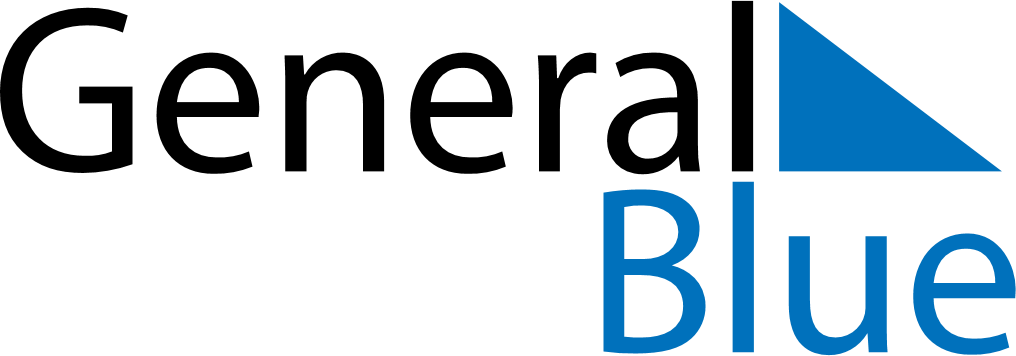 March 2025March 2025March 2025UruguayUruguayMondayTuesdayWednesdayThursdayFridaySaturdaySunday123456789CarnivalShrove Tuesday10111213141516171819202122232425262728293031